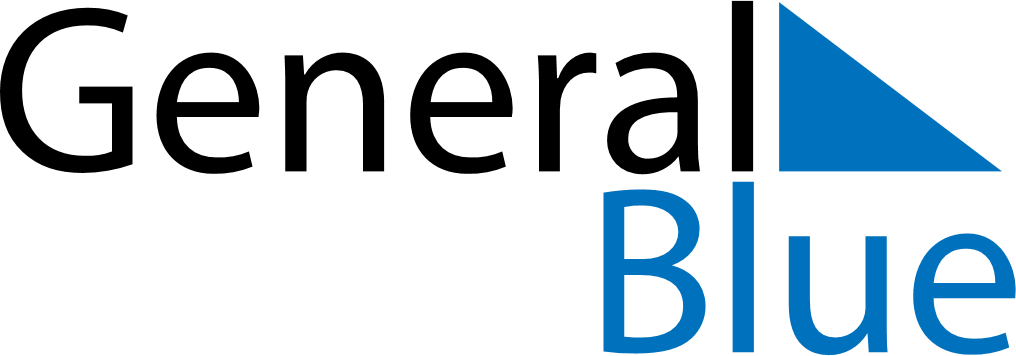 July 2024July 2024July 2024July 2024July 2024July 2024Flen, Soedermanland, SwedenFlen, Soedermanland, SwedenFlen, Soedermanland, SwedenFlen, Soedermanland, SwedenFlen, Soedermanland, SwedenFlen, Soedermanland, SwedenSunday Monday Tuesday Wednesday Thursday Friday Saturday 1 2 3 4 5 6 Sunrise: 3:46 AM Sunset: 10:09 PM Daylight: 18 hours and 23 minutes. Sunrise: 3:47 AM Sunset: 10:08 PM Daylight: 18 hours and 21 minutes. Sunrise: 3:48 AM Sunset: 10:07 PM Daylight: 18 hours and 19 minutes. Sunrise: 3:49 AM Sunset: 10:06 PM Daylight: 18 hours and 17 minutes. Sunrise: 3:50 AM Sunset: 10:05 PM Daylight: 18 hours and 15 minutes. Sunrise: 3:51 AM Sunset: 10:04 PM Daylight: 18 hours and 13 minutes. 7 8 9 10 11 12 13 Sunrise: 3:53 AM Sunset: 10:03 PM Daylight: 18 hours and 10 minutes. Sunrise: 3:54 AM Sunset: 10:02 PM Daylight: 18 hours and 8 minutes. Sunrise: 3:56 AM Sunset: 10:01 PM Daylight: 18 hours and 5 minutes. Sunrise: 3:57 AM Sunset: 10:00 PM Daylight: 18 hours and 2 minutes. Sunrise: 3:59 AM Sunset: 9:59 PM Daylight: 17 hours and 59 minutes. Sunrise: 4:00 AM Sunset: 9:57 PM Daylight: 17 hours and 56 minutes. Sunrise: 4:02 AM Sunset: 9:56 PM Daylight: 17 hours and 53 minutes. 14 15 16 17 18 19 20 Sunrise: 4:04 AM Sunset: 9:54 PM Daylight: 17 hours and 50 minutes. Sunrise: 4:06 AM Sunset: 9:53 PM Daylight: 17 hours and 46 minutes. Sunrise: 4:08 AM Sunset: 9:51 PM Daylight: 17 hours and 43 minutes. Sunrise: 4:09 AM Sunset: 9:49 PM Daylight: 17 hours and 39 minutes. Sunrise: 4:11 AM Sunset: 9:48 PM Daylight: 17 hours and 36 minutes. Sunrise: 4:13 AM Sunset: 9:46 PM Daylight: 17 hours and 32 minutes. Sunrise: 4:15 AM Sunset: 9:44 PM Daylight: 17 hours and 28 minutes. 21 22 23 24 25 26 27 Sunrise: 4:17 AM Sunset: 9:42 PM Daylight: 17 hours and 24 minutes. Sunrise: 4:19 AM Sunset: 9:40 PM Daylight: 17 hours and 20 minutes. Sunrise: 4:21 AM Sunset: 9:38 PM Daylight: 17 hours and 16 minutes. Sunrise: 4:23 AM Sunset: 9:36 PM Daylight: 17 hours and 12 minutes. Sunrise: 4:25 AM Sunset: 9:34 PM Daylight: 17 hours and 8 minutes. Sunrise: 4:28 AM Sunset: 9:32 PM Daylight: 17 hours and 4 minutes. Sunrise: 4:30 AM Sunset: 9:30 PM Daylight: 17 hours and 0 minutes. 28 29 30 31 Sunrise: 4:32 AM Sunset: 9:28 PM Daylight: 16 hours and 55 minutes. Sunrise: 4:34 AM Sunset: 9:25 PM Daylight: 16 hours and 51 minutes. Sunrise: 4:36 AM Sunset: 9:23 PM Daylight: 16 hours and 46 minutes. Sunrise: 4:38 AM Sunset: 9:21 PM Daylight: 16 hours and 42 minutes. 